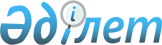 Об определении мест для размещения агитационных печатных материалов для
кандидатов в Президенты Республики Казахстан
					
			Утративший силу
			
			
		
					Постановление акимата Сырымского района Западно-Казахстанской области от 18 марта 2011 года № 24. Зарегистрировано Департаментом юстиции Западно-Казахстанской области 6 апреля 2011 года № 7-10-99. Утратило силу - постановлением акимата Сырымского района Западно-Казахстанской области от 8 апреля 2011 года № 50      Сноска. Утратило силу - Постановлением акимата Сырымского района Западно-Казахстанской области от 08.04.2011 № 50      В соответствии с Конституционным законом Республики Казахстан от 28 сентября 1995 года "О выборах в Республике Казахстан", Законом Республики Казахстан от 23 января 2001 года "О местном государственном управлении и самоуправлении в Республике Казахстан", акимат района ПОСТАНОВЛЯЕТ:



      1. Определить, совместно с Сырымской районной территориальной избирательной комиссией, места для размещения агитационных печатных материалов для кандидатов в Президенты Республики Казахстан согласно приложению.



      2. Акимам сельских округов оснастить места для размещения агитационных печатных материалов стендами, щитами, тумбами.



      3. Контроль за исполнением данного постановления возложить на заместителя акима района Батырниязову Ж. Ж.



      4. Данное постановление вводится в действие со дня официального опубликования и распространяется на правоотношения, возникшие с 3 марта 2011 года.      Аким района                      Е. Нысангалиев      СОГЛАСОВАНО:      Председатель территориальной

      Сырымской районной

      избирательной комиссии

      _____________Ж. Батырниязов

      18.03.2011 г.

Приложение

к постановлению акимата

Сырымского района

от 18 марта 2011 года № 24 Места для размещения агитационных

печатных материалов для кандидатов

в Президенты Республики Казахстан
					© 2012. РГП на ПХВ «Институт законодательства и правовой информации Республики Казахстан» Министерства юстиции Республики Казахстан
				№Наименование поселкаМеста для размещения агитационных печатных материаловВиды агита-

ционных печатных материалов1.село АлгабасПравое крыло здания аппарата акима сельского округа Стенд2.село Жана-ОнирПеред зданием общеобразовательной школы Стенд3.село СасыккульПеред зданием общеобразовательной школыСтенд4.село АралтюбаПеред зданием аппарата акима сельского округаСтенд5.село КызылагашЛевая крыло зданием сельского фельдшерского пункта Стенд6.село БуланЛевое крыло пункта "Чистая вода" Стенд7.село Жамбыл Перед зданием сельского клубаСтенд8.село БулдуртыПравое крыло здания сельской библиотеки, расположенный по улице С. Датова и левое крыло здания "Казпочта"Стенд9.село КугерисПеред зданием сельского фельдшерского пункта Стенд10.село КаракудукПеред зданием сельского фельдшерского пункта Стенд11.село Жымпиты Перед зданием районного Дома культуры, противоположные стороны пересечения улиц С. Датүлы и Б. Каратаев, Амангельды и Айтеке би Стенд12.село 1 МаяПеред зданием сельского фельдшерского пунктаСтенд13.село Косарал Информационная доска возле здания сельской врачебной амбулаторий Стенд14.село АгобаПеред зданием сельского фельдшерского пунктаСтенд15.село Каракудук Перед зданием сельского фельдшерского пунктаСтенд16.село Жетикуль Перед зданием сельского фельдшерского пунктаСтенд17.село Кособа Перед зданием аппарата акима сельского округаСтенд18.село Жыракудук Перед зданием Жыракудкуской общеобразовательной средней школыСтенд19.село Коныр Перед зданием аппарата акима сельского округаСтенд20.село Тамды Перед зданием сельского клубаСтенд21.село Талдыбулак Перед зданием аппарата акима сельского округаСтенд22.село Казакстан Перед зданием Казахстанской основной общеобразовательной школы Стенд23.село ТасқудукТерритория между зданиями сельского Дома культуры и аппарата акима сельского округа Стенд24.село Алатау Территория между зданиями сельского фельдшерского пункта и Алатауской основной школы Стенд25.село Тоганас Левое крыло зданием аппарата акима сельского округа Стенд26.село Анкаты Перед зданием сельского фельдшерского пунктаСтенд27.село Сегизуй Перед зданием сельского фельдшерского пунктаСтенд28.село Караганды Перед зданием сельского фельдшерского пунктаСтенд29.село Куспанкуль Перед зданием сельского фельдшерского пунктаСтенд30.село Шагырлой Правое крыло здания аппарата акима сельского округа Стенд31.село Жанаконыс Правое крыло здания сельского фельдшерского пунктаСтенд32.село Куздигара Левое крыло здания сельского фельдшерского пунктаСтенд